中国煤矿机械装备有限责任公司公示根据国家人社部要求，现将中煤装备公司在京单位2020年度接收毕业生情况予以公示。公示时间为2020年11月2日至11月8日，如有意见可向中煤装备公司人力资源部反映。电话：010-64268378邮箱：missyanchen@qq.com附件：中煤装备公司在京单位2020年度接收毕业生情况表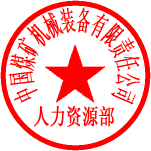 中煤装备公司人力资源部2020年11月2日